禁 月الأشهر الحرم<اللغة الصينية >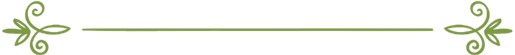 编审：伊斯兰之家中文小组مراجعة: فريق اللغة الصينية بموقع دار الإسلام   禁 月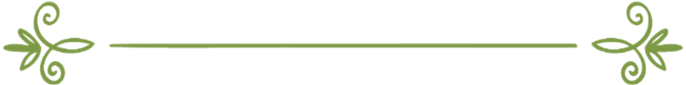 一切荣耀属于安拉，创造并预定一切的主，使昼夜为愿受教者和感恩者循环不息的主。我见证除真主外绝无应受崇拜的，独一无二的主，超然悖逆者妄言的主；我见证先知穆罕默德是主的精选仆人、先知、圣使，主以他引人走出迷误，以他教人脱离无知，以他积少成多，以他变弱为强，他是人类的报喜者和警告者，是灿烂的指路明灯。愿主替全体教民赐予他最好的回报，愿主赐福安于他和他的家人以及所有的圣伴们，无量赐福！我在此嘱告你们和我自己要时刻敬畏伟大无比的主，敬主是最宝贵的秘密、最美好的行为、最珍贵的积蓄。你们要敬畏安拉，无论暗中或者公开；要远离罪恶，无论明的或者暗的。　　凡甘愿认安拉为主宰、认伊斯兰为信仰、认穆罕默德为先知和圣使的人，都知道安拉有着绝对的理由和极致的智慧，规定他想要的法则，择定他想要的人选，指定他喜欢的时间和空间。至尊主从天神中选派天使，从人类中选派圣使；使一些地方胜过其它地方，因此麦加是地球上最高贵的地方，其次是麦地那，然后是耶路撒冷；使一些日子胜过其它日子，因此教历十二月头十天是安拉最重视的日子，献牲日是今世最重要的日子，聚礼日是太阳起照以来的最好日子，盖德尔夜胜似千月。安拉规定的月数为十二个月，特定其中四个月为禁月，严禁犯罪行为，在此期间犯罪属于极大罪行，在此期间行善属于头等善功，至尊主说：“安拉判定的月数是十二个月，在他造化天地之时就已记录在案，其中有四个禁月，这是正教，在此期间你们不可自相残害。”（9：36）对此，先知（愿主福安之）在辞朝时做过说明：“时间照安拉造化天地时的样子在运转，一年十二个月有四个禁月，三个月相连：十一月、十二月、一月，另一个月是七月，居于六月与八月之间。”（艾比白克拉传述－两大圣训集）　　古代阿拉伯人很重视这些月份，他们起先遵守先知易卜拉欣（愿主福安之）的禁律，但后来又忍不住连续三个月不厮杀，便想法在一月开杀，再用二月替代禁月。他们在一月份时而犯禁，时而守禁，就这样一直乱用，到了先知辞朝时便对这种做法进行了制止。先知告诉人们，时间的运转早在安拉造化天地之时就已定好，阿拉伯人任意增减或调换禁月是一种悖逆行为，如至尊主所述：“调换禁月，只会助长悖逆，忤逆之徒由此迷误。他们今年犯禁，明年守禁，以凑足安拉所禁的数目，而违犯安拉所禁的月份。他们美化自己的罪恶行为，安拉不引导悖逆的民众。 ”（9：37）　　至尊主重视这些禁月，为此他禁止我们触犯禁月戒律，主说：“信士们啊！你们不要违犯安拉的标记和禁月。”（5：2）在禁月封斋是圣行，先知说：“主命拜之外，最贵的拜功是后半夜的拜功；莱麦丹月之外，最贵的斋功是禁月的斋功。”（艾卜胡来勒传述－穆斯林圣训集）在一月十日阿舒拉日封斋是强调的圣行，先知鼓励人们在此日封斋，以便乘机多获主的奖赏。有人询问先知有关阿舒拉日封斋之事，先知说：“此日封斋能赎过去一年之罪。”（艾卜格塔代传述－穆斯林圣训集）在一月九日封斋也属圣行，因为先知曾说：“如果我活到下一年，我一定封第九日的斋。”（伊本阿拔斯传述－穆斯林圣训集）在阿舒拉日封斋，既不是异端行为也不是捏造的谎言，我们的先知不仅自己而且鼓励教民在此日封斋，先知穆萨（愿主福安之）和他的信徒以及蒙昧时期的阿拉伯人都在此日封斋。伊本阿拔斯传述：主的使者到了麦地那，看见犹太人在阿舒拉日封斋，便问道：“你们封斋的这一天是个什么日子？”他们说：“这是个重大的日子，安拉在这一天拯救了穆萨和他的人民，淹死了法老和他的随从。穆萨在这天封斋以示对主的谢意，所以我们也是如此。”使者说：“其实我们比你们更应该遵从穆萨。”于是，使者在这天封了斋，也命人封斋。（两大圣训集）愿主以《古兰经》赐福我和你们，使我们大家受益于其中的教诲。祈望主饶恕我和你们以及所有的穆斯林，你们向主祈祷吧！他是至恕至慈的主。所有荣耀属于安拉，能够满足一切的主。我见证除真主外绝无应受崇拜的，独一无二的主，有约必践的主；我见证先知穆罕默德是主的仆人和精选使者，愿主赐福安于他和他的家人，以及所有的圣伴及其忠贞不渝的后继者们！至尊无比的主教导我们说：“信士们啊！你们要敬畏安拉，说正确的话，安拉就会改善你们的行为，宽恕你们的罪过。谁顺从安拉和使者，谁就会获得巨大的成功。”（33：70－71）禁月十二月的前十天，是非常重要的日子，其价值胜过今世其它时日，是多数学者认为安拉在《古兰经》中提到的特定天数：“以便他们亲临受益，并在特定的天数内纪念安拉的尊名，而宰杀主赐予他们的牲畜。”（22：28）先知也证实道：“今世最贵的日子就是这十日。”（贾比尔传述－班扎尔与伊本罕般圣训录）这是一个集伊斯兰各项功课于一体的重大活动季节，伊本阿拔斯传述：主的使者说：“没有比在这些日子里做善功更让主喜欢的日子。”人们问：“主的使者啊！难道为主圣战也不如吗？”使者说：“即便圣战也不如，除非有人带着身家财产出征，而后一去不复返。”（布哈里与艾卜达伍德圣训集）这十天包括阿拉法日，有人询问先知有关在阿拉法日封斋的情况，先知说：“此日封斋能赎去年和来年之罪。”（艾卜格塔代传述－穆斯林圣训集）第十天宰牲日是高峰日，先知说：“在安拉看来，最有意义的日子是献牲日，然后是驻留日。”（阿卜杜拉本古尔特传述－穆斯林圣训集）驻留日，是指第十一、十二、十三日人们驻留米那山之日。至尊主禁止我们在禁月犯罪，是为了突出禁月的重要性，主说：“在此期间你们不可自相残害。”（9：36）在禁月最应注意的事项是：不诽谤和欺压他人。平时犯罪都是罪恶和不吉行为，但在这些重要的禁月内犯罪，其性质更为恶劣。格塔代（主怜悯他）说：“禁月内犯罪，比其它时间内犯罪更为严重。尽管任何情况下犯罪都是罪行，但是安拉愿突出他想突出之事，所以你们要重视安拉所重视之事。在有识之士看来，事物之所以特别是因安拉意欲所致。”“就这样！凡尊重安拉标记的人，那必是出自内心的虔诚。”（22：32）　　主的使者说：“罪有三种：安拉不饶恕之罪，安拉可饶恕之罪，安拉不放过之罪。安拉不饶恕之罪，是给主举伴之罪，主说：举伴确是大罪；安拉可饶恕之罪，是人未遵主命而害己之罪；安拉不放过之罪，是人害人之罪，直到受害者讨得公道。”（艾奈斯传述－班扎尔圣训录）主啊！求您饶恕所有的男女信士和穆斯林，宽恕他们中活着的人和死去的人；主啊！求您使我们暗中和公开对您心存畏惧，使我们无论喜怒都说真话，使我们无论贫贱不变宗旨，使我们成为严守您的禁令、维护您的法度之人；主啊！求您壮大伊斯兰及其顺民，征服多神论及其信徒，使真理和正教之言战无不胜，求您援助认您独一的顺民，抛弃不信您的忤逆之徒，求您给我们降下及时雨，不要使我们成为绝望之人。 
　　主啊！求您引导我们的领导人们，使他们敬主从善，赐予他们廉洁忠信之心，护佑他们远离腐化背信。主啊！求您使我们的家园和所有穆斯林国家国泰民安，求您接纳所有穆斯林烈士，使他们安居天国！仁慈的主啊！求您赐予我们今世幸福和后世幸福，使我们免遭火狱之刑。 “安拉命人公道、行善、周济亲人，禁人淫乱、作恶、霸道。他告诫你们，以便你们觉悟。”（16：90）你们要经常颂念主，主会赐福你们。至高无上的主全知一切！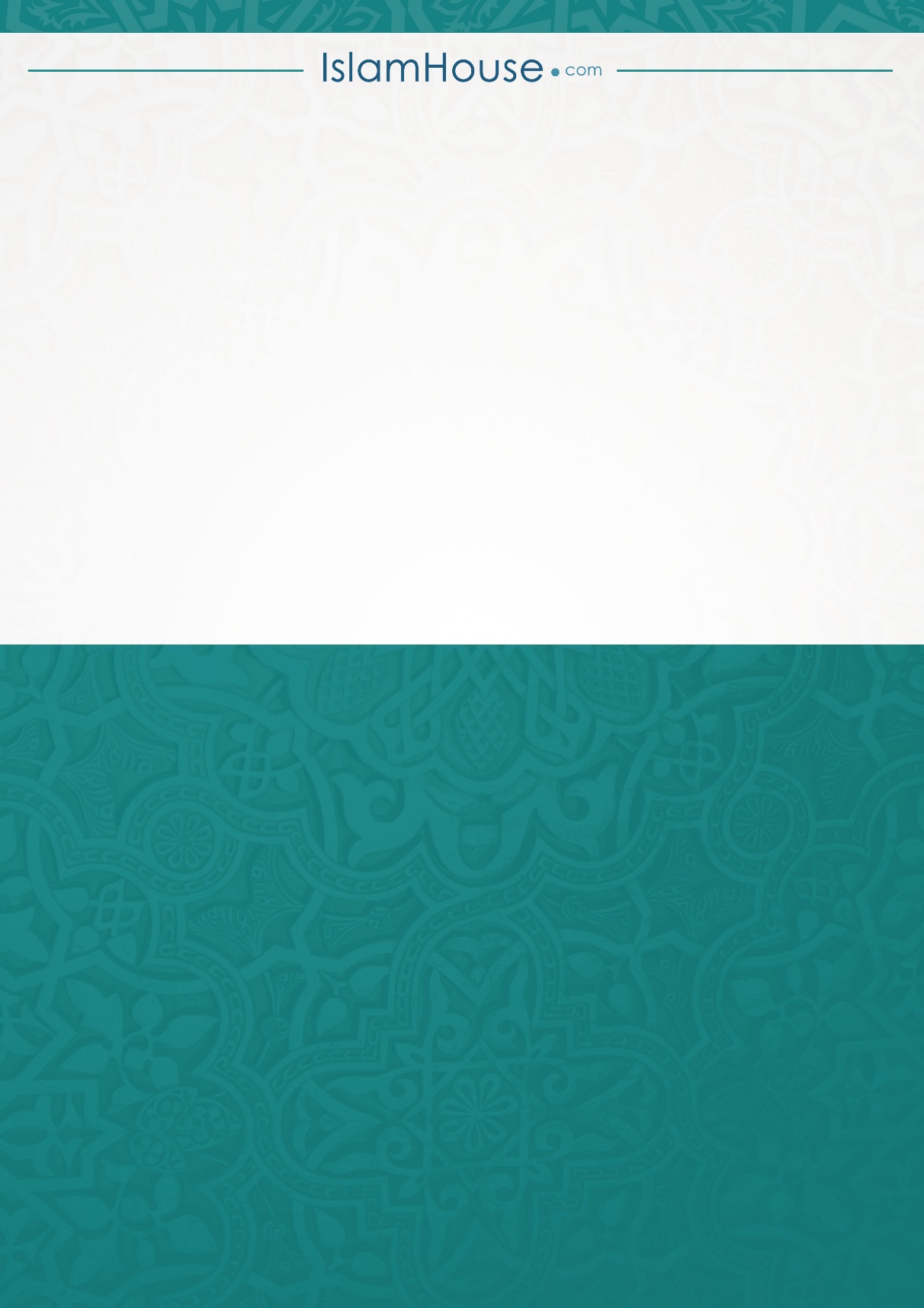 